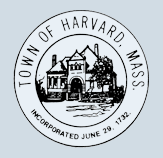 Transfer Station CommitteeAGENDAMonday, December, 17th 201812:00 P.m.Town HallTom Philippou, chair, Irene Congdon, Tessa David,  Tim Kilhart, Libby Levison,    Stu Sklar New businessCall Meeting to OrderPublic commentDiscussion: Response to new questions and publicizing key informationDiscussion: Updates from MassToss and MassDEPDiscussion: Tim’s information from Wellesley transfer stationDiscussion: Finalize recommendation(s) to Select-boardApprove minutesProposed agenda items for next meetingOld businessDiscussion: Implementation of SMARTDiscussion: Modify/fine-tune proposals & options for SMART program in HarvardDiscussion: Streamline options for sticker/bag vendingDiscussion: Reconsider sticker cost in terms of a flat feeReview past financials and those of SMART townsNext Meeting Scheduled Tuesday, January 8th, 2019 at 1:00pm